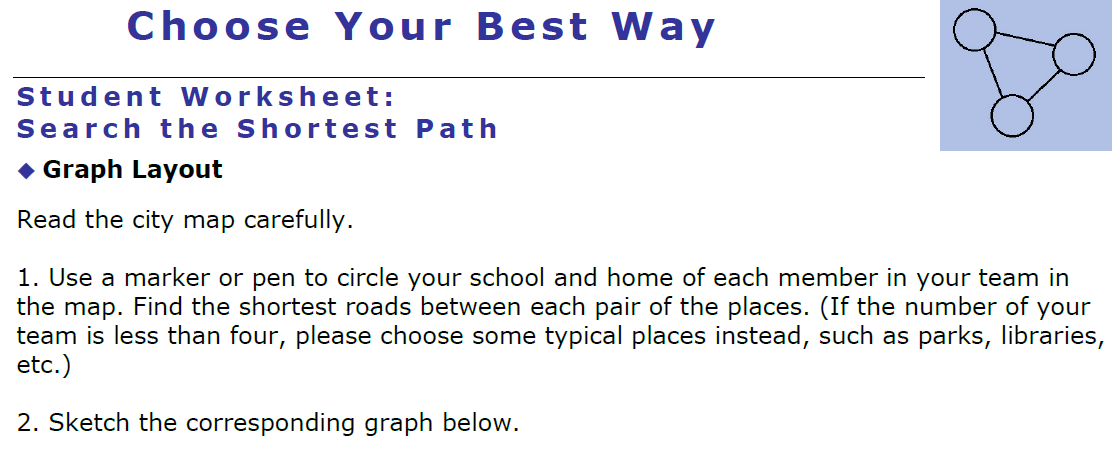 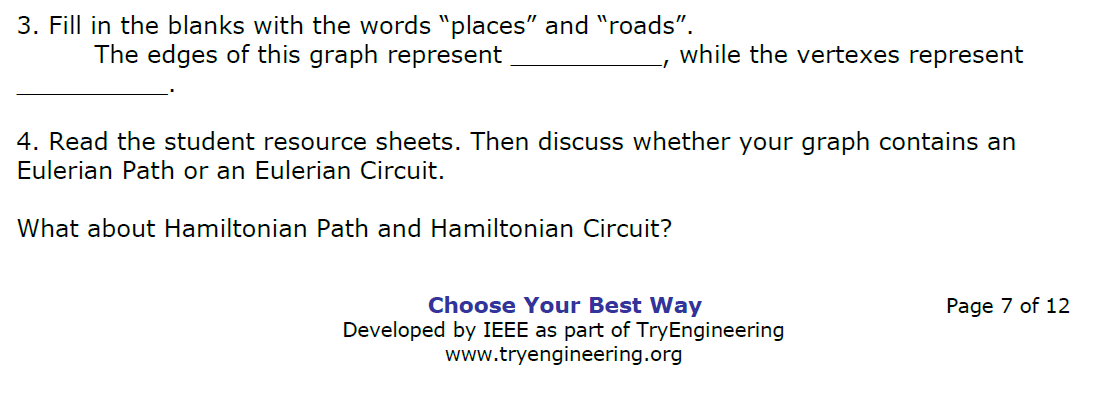 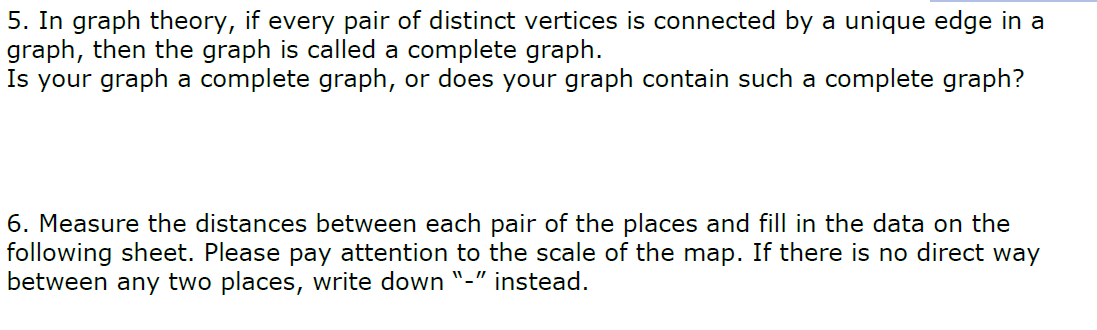 Unit of Measurement __________  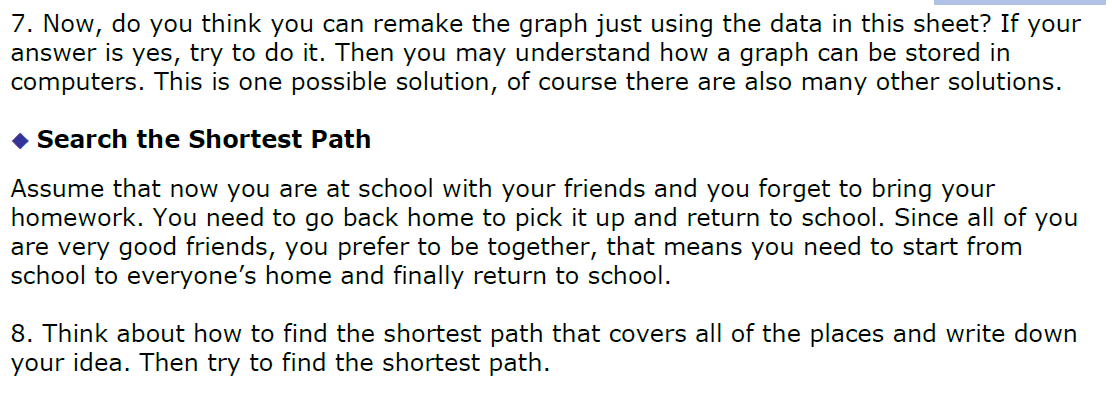 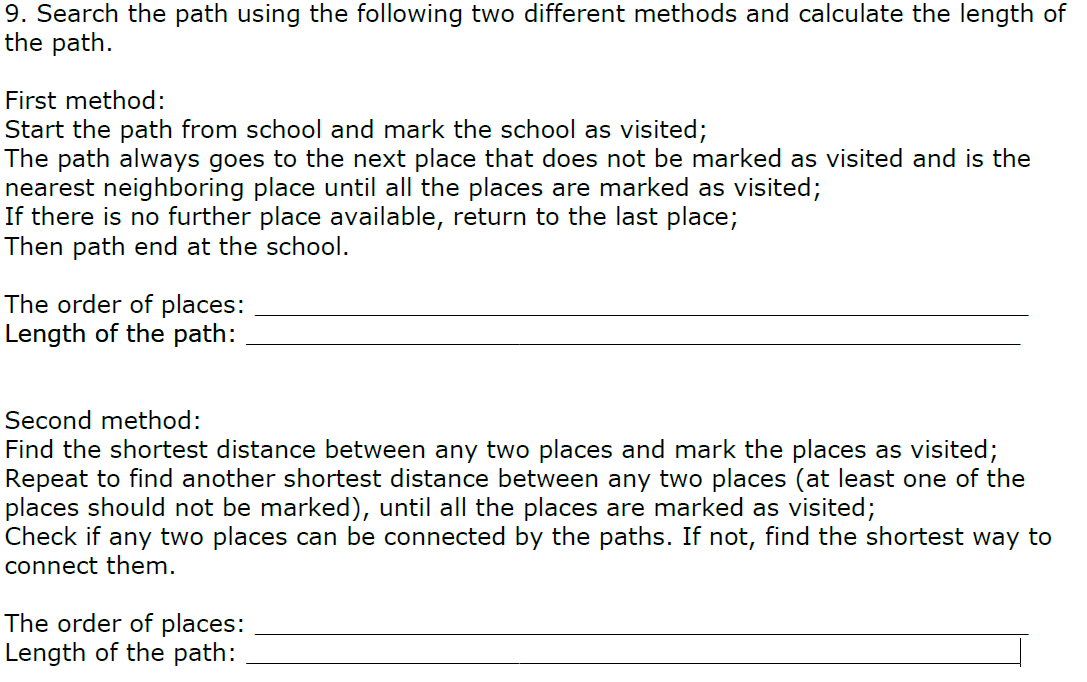 Distance School____’s home____’s home____’s home____’s home____’s homeSchool        X____’s home        X  ____’s home     X____’s home      X____’s home        X____’s home      X